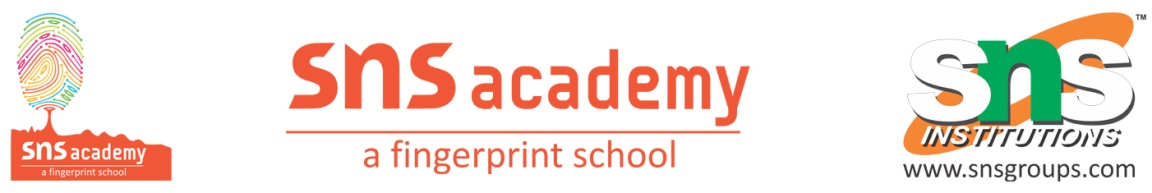                                                                  Revision Worksheet Spot the error in the line given.  1.All life on earth can ultimately is e.g. is … be
traced back on the sea. Creatures (a) _______
with limbs or fingers rather than (b) _______
fins has evolved from fishes (c) _______
about 335 million years before, (d) _______
which remain a mystery. (e) _______
2.There is often things wrong with our school. . e.g. is … are
Time and again we had (a) _______
seen which a good teacher (b) _______
with desire as care (c) _______
can get over all difficulties is produce (d) _______
great students. While many man (e) _______
together make the good school (f) _______
probably the one special factor less (g) _______
important than all the others was the good teacher. (h) _______
Look at the words and phrases below in each activity. Rearrange them to form meaningful sentences. The first one has been done as an example. Write the corrected sentences in your answer sheet against the correct blank number.Example : only 26 / of relativity, which / Albert Einstein is / for his / when he was / best known / he first advanced / theory
Albert Einstein is best known for his theory of relativity, which he first advanced when he was only 26.
(a) The theory / influence / of a / according to / bends / light / under the / ,
massive body
(b) during / this / put / was / to test / of 1919 / the eclipse
(c) light was / also predicted / the deflection / of surface / by Einstein(a) people affected / can communicate / with limbs / with a paralytic stroke
(b) to answer / some can / their eyes / even blink
(c) due to extensive damage / is impossible / but in a few / even a small gesture